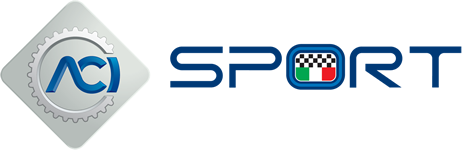 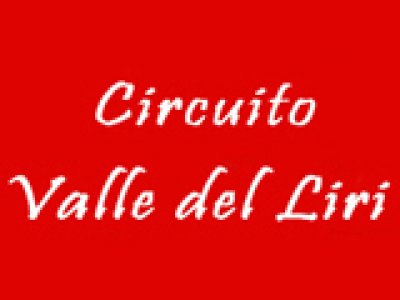 PROGRAMMA PROVE LIBERE SABATO 29 GENNAI0        MATTINA                                                                      POMERIGGIO9:00-9:10= 125 KZN UNDER+SENIOR            14:00-14:10=125 KZN UNDER+SENIOR9.15-9:25= 125 KZ2+KZ2 UNDER 18              14:15-14:25=125 KZ2+KZ2 UNDER 18              9:30-9:40= X30 JUNIOR+ SENIOR                  14:30-14:40= X30 JUNIOR+ SENIOR9:45-9:55= 60 GR.3                                          14:45-14:55=60 GR.3                                          10:00-10:10=60 MINI                                       15:00-15:10=60 MINI                                       10:15-10:25= 125 KZN UNDER+SENIOR       15:15-15:25=125 KZN UNDER+SENIOR10:30-10:40=125 KZ2+KZ2 UNDER 18           15:30-15:40=125 KZ2+KZ2 UNDER 18              10:45-10:55= X30 JUNIOR+ SENIOR              15:45-15:55= X30 JUNIOR+ SENIOR11:00-11:10=  60 GR.3                                      16:00-16:10=60 GR.3                                          11:15-11:25= 60 MINI                                       16:15-16:25=60 MINI                                                                                                                                             (ultimo turno: no recuperi, o turno                                                                                  Accorciato da direzione gara)11:30-11:40=125 KZN UNDER+SENIOR         16:30-16:40=125 KZN UNDER+SENIOR11:45-11:55= 125 KZ2+KZ2 UNDER 18          16:40-16:50=125 KZ2+KZ2 UNDER 18              12:00-12:10= X30 JUNIOR+ SENIOR               16:50-17:00= X30 JUNIOR+ SENIOR12:15-12:25= 60 GR.3                                        17:00-17:10=60 GR.3                                          12:30-12:40= 60 MINI                                        17:10-17:20= 60 MINI                                       PAUSA PRANZO DALLE 12:40 ALLE 14:00       